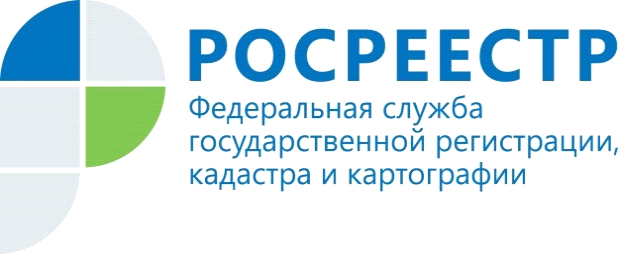 Теперь документы на оказание государственных услуг Росреестра по экстерриториальному принципу можно подать через МФЦ в каждом субъекте РФМеханизм подачи документов по экстерриториальному принципу через МФЦ заработал во всех субъектах Российской Федерации, заявил руководитель ведомства Олег Скуфинский. Прием документов экстерриториально уже осуществляется в трех тысячах МФЦ страны и на сайте Росреестра. Воспользоваться услугой могут как физические, так и юридические лица.«Наша задача – сделать процедуру подачи документов по экстерриториальному принципу максимально комфортной и быстрой для заявителей. Новый механизм стал результатом масштабной работы, которую Росреестр начал в 2020 году. Теперь граждане, проживая в одном регионе РФ, дистанционно могут поставить на учет и зарегистрировать права на любое недвижимое имущество, находящееся в другом. Это стало возможным благодаря тесному взаимодействию с Минэкономразвития РФ и администрациями субъектов РФ, поддержке и консультации региональных команд», – рассказал глава Росреестра.Руководитель Управления Росреестра по Красноярскому краю Татьяна Голдобина: «В Красноярском крае механизм подачи документов по экстерриториальному принципу через офисы МФЦ заработал с февраля текущего года. Воспользоваться услугой могут как физические, так и юридические лица. То есть граждане, не покидая места своего проживания, смогут прийти в ближайший МФЦ и зарегистрировать права на любое недвижимое имущество, находящееся в другом субъекте РФ. Благодаря реализации данного механизма государственные услуги Росреестра стали более доступными».С момента реализации услуги подачи документов по экстерриториальному принципу через офисы МФЦ было принято 395 таких заявлений. Перечень  офисов МФЦ, в которых реализован экстерриториальный прием по государственным услугам Росреестра, размещен на сайте Росреестра.Справочно:Экстерриториальный принцип оказания услуг Росреестра – это возможность обращаться за государственной регистрацией прав и постановкой на государственный кадастровый учет независимо от места расположения объекта недвижимости. В случае подачи заявления по экстерриториальному принципу регистрацию проводит орган по месту нахождения объекта недвижимости. Процедура проводится на основании электронных документов, созданных органом регистрации по месту приема документов.Пресс-службаУправления Росреестра по Красноярскому краю: тел.: (391)2-226-756е-mail: pressa@r24.rosreestr.ruсайт: https://www.rosreestr.gov.ru «ВКонтакте» http://vk.com/to24.rosreestr«Instagram»: rosreestr_krsk24